Ms Lisa Walton	Direct Dial: 0117 9750671		Council of the Isles of Scilly	 		Town Hall	Our ref: W: P00644963		The Parade	 		St Mary's	 		Isles of Scilly	 		TR21 0LW	5 September 2017		Dear Ms WaltonT&CP (Development Management Procedure) (England) Order 2015& Planning (Listed Buildings & Conservation Areas) Regulations 199032-42 SALLY PORT, HUGH TOWN, ST MARY'S, ISLES OF SCILLY, TR21 0JEApplication No. P/17/068/FULThank you for your letter of 16 August 2017 regarding the above application for planning permission. On the basis of the information available to date, we do not wish to offer any comments. We suggest that you seek the views of your specialist conservation and archaeological advisers, as relevant.It is not necessary for us to be consulted on this application again, unless there are material changes to the proposals. However, if you would like detailed advice from us, please contact us to explain your request.Yours sincerely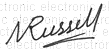 Nick RussellAssistant Inspector of Ancient MonumentsE-mail: nick.russell@HistoricEngland.org.uk